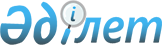 О внесении изменений и дополнения в решение Майского районного маслихата (XLIV сессия, IV созыв) от 20 декабря 2011 года N 2/44 "О Майском районном бюджете на 2012 - 2014 годы"Решение маслихата Майского района Павлодарской области от 07 декабря 2012 года N 1/9. Зарегистрировано Департаментом юстиции Павлодарской области 11 декабря 2012 года N 3270      Примечание РЦПИ:

      В тексте сохранена авторская орфография и пунктуация.

      В соответствии с подпунктом 4) пункта 2 статьи 106 Бюджетного кодекса Республики Казахстан, подпунктом 1) пункта 1 статьи 6 Закона Республики Казахстан "О местном государственном управлении и самоуправлении в Республике Казахстан" и решением сессии областного маслихата от 30 ноября 2012 года N 97/10 "О внесении изменений и дополнения в решение областного маслихата (XL сессия, ІV созыв) от 6 декабря 2011 года N 404/40 "Об областном бюджете на 2012 - 2014 годы" (зарегистрированное в Реестре государственной регистрации нормативных правовых актов за N 3268) Майский районный маслихат РЕШИЛ:



      1. Внести в решение Майского районного маслихата (XLIV сессия, ІV созыв) от 20 декабря 2011 года N 2/44 "О Майском районном бюджете на 2012 - 2014 годы" (зарегистрированное в Реестре государственной регистрации нормативных правовых актов 9 января 2012 года за N 12-10-117, опубликованное в районной газете "Шамшырақ" от 13 января 2012 года N 2, от 18 января 2012 года N 3) следующие изменений и дополнения:



      в пункте 1:

      в подпункте 1):

      цифры "1703672" заменить цифрами "1703324";

      цифры "298302" заменить цифрами "306854";

      цифры "7041" заменить цифрами "8339";

      цифры "287" заменить цифрами "437";

      цифры "1398042" заменить цифрами "1387694";

      в подпункте 2) цифры "1762801" заменить цифрами "1762489";

      в подпункте 4):

      цифры "0" заменить цифрами "-36";

      дополнить абзацем следующего содержания:

      "поступления от продажи финансовых активов государства – 36 тысячи тенге;";



      приложение 1 к указанному решению изложить в новой редакции согласно приложению к настоящему решению.



      2. Контроль за выполнением настоящего решения возложить на постоянную комиссию районного маслихата по вопросам социально-экономического развития и бюджета.



      3. Настоящее решение вводится в действие с 1 января 2012 года.      Председатель сессии                        К. Ботабаев      Секретарь районного маслихата              Г. Арынов

Приложение     

к решению Майского     

районного маслихата     

(IХ сессия, V созыв)     

N 1/9 от 07 декабря 2012 годаПриложение 1        

к решению Майского     

районного маслихата     

(XLIV сессия, IV созыв)   

N 2/44 от 20 декабря 2011 года Районный бюджет на 2012 год (с изменениями и дополнением)
					© 2012. РГП на ПХВ «Институт законодательства и правовой информации Республики Казахстан» Министерства юстиции Республики Казахстан
				КатегорияКатегорияКатегорияКатегорияСумма (тыс. тенге)Класс                    НаименованиеКласс                    НаименованиеКласс                    НаименованиеСумма (тыс. тенге)ПодклассПодклассСумма (тыс. тенге)I. Доходы17033241Налоговые поступления30685401Подоходный налог709842Индивидуальный подоходный налог7098403Социальный налог554721Социальный налог5547204Налоги на собственность1761471Налоги на имущество1649613Земельный налог13714Налог на транспортные средства89285Единый земельный налог88705Внутренние налоги на товары, работы, услуги31332Акцизы4733Поступления за использование природных и других ресурсов9384Сборы за ведение профессиональной и предпринимательской деятельности172208Обязательные платежи, взимаемые за совершение юридически значимых действий и (или) выдачу документов уполномоченными на то государственными органами или должностными лицами11181Государственная пошлина11182Неналоговые поступления833901Доходы от государственной собственности9425Доходы от аренды имущества, находящегося в государственной собственности9407Вознаграждения по кредитам, выданным из государственного бюджета206Прочие неналоговые поступления73971Прочие неналоговые поступления73973Поступления от продажи основного капитала43703Продажа земли и нематериальных активов4371Продажа земли3122Продажа нематериальных активов1254Поступления трансфертов138769402Трансферты из вышестоящих органов государственного управления13876942Трансферты из областного бюджета1387694Функциональная группаФункциональная группаФункциональная группаФункциональная группаФункциональная группаСумма (тыс. тенге)Функциональная подгруппаФункциональная подгруппаФункциональная подгруппаФункциональная подгруппаСумма (тыс. тенге)Администратор бюджетных программАдминистратор бюджетных программАдминистратор бюджетных программСумма (тыс. тенге)ПрограммаПрограммаСумма (тыс. тенге)НаименованиеСумма (тыс. тенге)ІІ. Затраты176248901Государственные услуги общего характера2001371Представительные, исполнительные и другие органы, выполняющие общие функции государственного управления176009112Аппарат маслихата района (города областного значения)13074001Услуги по обеспечению деятельности маслихата района (города областного значения)13074122Аппарат акима района (города областного значения)44945001Услуги по обеспечению деятельности акима района (города областного значения)43450003Капитальные расходы государственного органа1495123Аппарат акима района в городе, города районного значения, поселка, аула (села), аульного (сельского) округа117890001Услуги по обеспечению деятельности акима района в городе, города районного значения, поселка, аула (села), аульного (сельского) округа114825022Капитальные расходы государственного органа31652Финансовая деятельность11465452Отдел финансов района (города областного значения)11465001Услуги по реализации государственной политики в области исполнения бюджета района (города областного значения) и управления коммунальной собственностью района (города областного значения)9849003Проведение оценки имущества в целях налогообложения1228010Приватизация, управление коммунальным имуществом, постприватизационная деятельность и регулирование споров, связанных с этим100011Учет, хранение, оценка и реализация имущества, поступившего в коммунальную собственность2885Планирование и статистическая деятельность12663453Отдел экономики и бюджетного планирования района (города областного значения)12663001Услуги по реализации государственной политики в области формирования и развития экономической политики, системы государственного планирования и управления района (города областного значения)1266302Оборона40191Военные нужды3472122Аппарат акима района (города областного значения)3472005Мероприятия в рамках исполнения всеобщей воинской обязанности34722Организация работы по чрезвычайным ситуациям547122Аппарат акима района (города областного значения)547007Мероприятия по профилактике и тушению степных пожаров районного (городского) масштаба, а также пожаров в населенных пунктах, в которых не созданы органы государственной противопожарной службы54704Образование10084011Дошкольное воспитание и обучение154131123Аппарат акима района в городе, города районного значения, поселка, аула (села), аульного (сельского) округа123114004Поддержка организаций дошкольного воспитания и обучения21795025Увеличение размера доплаты за квалификационную категорию воспитателям детских садов, мини-центров, школ-интернатов: общего типа, специальных (коррекционных), специализированных для одаренных детей, организаций образования для детей-сирот и детей, оставшихся без попечения родителей, центров адаптации несовершеннолетних за счет трансфертов из республиканского бюджета58041Реализация государственного образовательного заказа в дошкольных организациях образования101261464Отдел образования района (города областного значения)31017040Реализация государственного образовательного заказа в дошкольных организациях образования310172Начальное, основное среднее и общее среднее образование786492123Аппарат акима района в городе, города районного значения, поселка, аула (села), аульного (сельского) округа9064005Организация бесплатного подвоза учащихся до школы и обратно в аульной (сельской) местности9064464Отдел образования района (города областного значения)777428003Общеобразовательное обучение728395006Дополнительное образование для детей37207064Увеличение размера доплаты за квалификационную категорию учителям организаций начального, основного среднего, общего среднего образования: школы, школы-интернаты: (общего типа, специальных (коррекционных), специализированных для одаренных детей; организаций для детей-сирот и детей, оставшихся без попечения родителей) за счет трансфертов из республиканского бюджета118269Прочие услуги в области образования67778464Отдел образования района (города областного значения)42778001Услуги по реализации государственной политики на местном уровне в области образования12698005Приобретение и доставка учебников, учебно-методических комплексов для государственных учреждений образования района (города областного значения)7408007Проведение школьных олимпиад, внешкольных мероприятий и конкурсов районного (городского) масштаба149015Ежемесячные выплаты денежных средств опекунам (попечителям) на содержание ребенка-сироты (детей-сирот), и ребенка (детей), оставшегося без попечения родителей за счет трансфертов из республиканского бюджета4306020Обеспечение оборудованием, программным обеспечением детей-инвалидов, обучающихся на дому за счет трансфертов из республиканского бюджета500067Капитальные расходы подведомственных государственных учреждений и организаций17717472Отдел строительства, архитектуры и градостроительства района (города областного значения)25000037Строительство и реконструкция объектов образования2500006Социальная помощь и социальное обеспечение1053192Социальная помощь87883123Аппарат акима района в городе, города районного значения, поселка, аула (села), аульного (сельского) округа7215003Оказание социальной помощи нуждающимся гражданам на дому7215451Отдел занятости и социальных программ района (города областного значения)80668002Программа занятости26637004Оказание социальной помощи на приобретение топлива специалистам здравоохранения, образования, социального обеспечения, культуры, спорта и ветеринарии в сельской местности в соответствии с законодательством Республики Казахстан6211005Государственная адресная социальная помощь4550007Социальная помощь отдельным категориям нуждающихся граждан по решениям местных представительных органов28973010Материальное обеспечение детей-инвалидов, воспитывающихся и обучающихся на дому249014Оказание социальной помощи нуждающимся гражданам на дому494016Государственные пособия на детей до 18 лет4462017Обеспечение нуждающихся инвалидов обязательными гигиеническими средствами и предоставление услуг специалистами жестового языка, индивидуальными помощниками в соответствии с индивидуальной программой реабилитации инвалида2063023Обеспечение деятельности центров занятости населения70299Прочие услуги в области социальной помощи и социального обеспечения17436451Отдел занятости и социальных программ района (города областного значения)17436001Услуги по реализации государственной политики на местном уровне в области обеспечения занятости и реализации социальных программ для населения17009011Оплата услуг по зачислению, выплате и доставке пособий и других социальных выплат42707Жилищно-коммунальное хозяйство1655561Жилищное хозяйство76653123Аппарат акима района в городе, города районного значения, поселка, аула (села), аульного (сельского) округа1593007Организация сохранения государственного жилищного фонда города районного значения, поселка, аула (села), аульного (сельского) округа1593458Отдел жилищно-коммунального хозяйства, пассажирского транспорта и автомобильных дорог района (города областного значения)588003Организация сохранения государственного жилищного фонда588464Отдел образования района (города областного значения)22408026Ремонт объектов в рамках развития сельских населенных пунктов по Программе занятости 202022408472Отдел строительства, архитектуры и градостроительства района (города областного значения)52064003Проектирование, строительство и (или) приобретение жилья государственного коммунального жилищного фонда24048072Строительство и (или) приобретение служебного жилища и развитие (или) приобретение инженерно-коммуникационной инфраструктуры в рамках Программы занятости 202013016074Развитие и обустройство недостающей инженерно-коммуникационной инфраструктуры в рамках второго направления Программы занятости 2020150002Коммунальное хозяйство56734123Аппарат акима района в городе, города районного значения, поселка, аула (села), аульного (сельского) округа9389014Организация водоснабжения населенных пунктов9389458Отдел жилищно-коммунального хозяйства, пассажирского транспорта и автомобильных дорог района (города областного значения)32345012Функционирование системы водоснабжения и водоотведения31920026Организация эксплуатации тепловых сетей, находящихся в коммунальной собственности районов (городов областного значения)425472Отдел строительства, архитектуры и градостроительства района (города областного значения)15000006Развитие системы водоснабжения и водоотведения150003Благоустройство населенных пунктов32169123Аппарат акима района в городе, города районного значения, поселка, аула (села), аульного (сельского) округа22974008Освещение улиц населенных пунктов14836009Обеспечение санитарии населенных пунктов2767011Благоустройство и озеленение населенных пунктов5371458Отдел жилищно-коммунального хозяйства, пассажирского транспорта и автомобильных дорог района (города областного значения)9195016Обеспечение санитарии населенных пунктов919508Культура, спорт, туризм и информационное пространство1428601Деятельность в области культуры89782123Аппарат акима района в городе, города районного значения, поселка, аула (села), аульного (сельского) округа67224006Поддержка культурно-досуговой работы на местном уровне67224457Отдел культуры, развития языков, физической культуры и спорта района (города областного значения)22558003Поддержка культурно-досуговой работы19614015Обеспечение сохранности историко-культурного наследия и доступа к ним29442Спорт1636457Отдел культуры, развития языков, физической культуры и спорта района (города областного значения)1636009Проведение спортивных соревнований на районном (города областного значения) уровне886010Подготовка и участие членов сборных команд района (города областного значения) по различным видам спорта на областных спортивных соревнованиях7503Информационное пространство20845456Отдел внутренней политики района (города областного значения)2487002Услуги по проведению государственной информационной политики через газеты и журналы2487457Отдел культуры, развития языков, физической культуры и спорта района (города областного значения)18358006Функционирование районных (городских) библиотек18204007Развитие государственного языка и других языков народа Казахстана1549Прочие услуги по организации культуры, спорта, туризма и информационного пространства30597456Отдел внутренней политики района (города областного значения)6398001Услуги по реализации государственной политики на местном уровне в области информации, укрепления государственности и формирования социального оптимизма граждан6398457Отдел культуры, развития языков, физической культуры и спорта района (города областного значения)24199001Услуги по реализации государственной политики на местном уровне в области культуры, развития языков, физической культуры и спорта6369032Капитальные расходы подведомственных государственных учреждений и организаций1783010Сельское, водное, лесное, рыбное хозяйство, особо охраняемые природные территории, охрана окружающей среды и животного мира, земельные отношения370841Сельское хозяйство12631453Отдел экономики и бюджетного планирования района (города областного значения)3486099Реализация мер по оказанию социальной поддержки специалистов3486473Отдел ветеринарии района (города областного значения)9145001Услуги по реализации государственной политики на местном уровне в сфере ветеринарии7994005Обеспечение функционирования скотомогильников (биотермических ям)549007Организация отлова и уничтожения бродячих собак и кошек6026Земельные отношения5112463Отдел земельных отношений района (города областного значения)5112001Услуги по реализации государственной политики в области регулирования земельных отношений на территории района (города областного значения)51129Прочие услуги в области сельского, водного, лесного, рыбного хозяйства, охраны окружающей среды и земельных отношений19341473Отдел ветеринарии района (города областного значения)19341011Проведение противоэпизоотических мероприятий1934111Промышленность, архитектурная, градостроительная и строительная деятельность84092Архитектурная, градостроительная и строительная деятельность8409472Отдел строительства, архитектуры и градостроительства района (города областного значения)8409001Услуги по реализации государственной политики в области строительства, архитектуры и градостроительства на местном уровне4442013Разработка схем градостроительного развития территории района, генеральных планов городов районного (областного) значения, поселков и иных сельских населенных пунктов396712Транспорт и коммуникации348301Автомобильный транспорт34190123Аппарат акима района в городе, города районного значения, поселка, аула (села), аульного (сельского) округа33141013Обеспечение функционирования автомобильных дорог в городах районного значения, поселках, аулах (селах), аульных (сельских) округах33141458Отдел жилищно-коммунального хозяйства, пассажирского транспорта и автомобильных дорог района (города областного значения)1049023Обеспечение функционирования автомобильных дорог10499Прочие услуги в сфере транспорта и коммуникаций640458Отдел жилищно-коммунального хозяйства, пассажирского транспорта и автомобильных дорог района (города областного значения)640024Организация внутрипоселковых (внутригородских), пригородных и внутрирайонных общественных пассажирских перевозок64013Прочие175693Поддержка предпринимательской деятельности и защита конкуренции319454Отдел предпринимательства и сельского хозяйства района (города областного значения)319006Поддержка предпринимательской деятельности3199Прочие17250123Аппарат акима района в городе, города районного значения, поселка, аула (села), аульного (сельского) округа2058040Реализация мер по содействию мер экономическому развитию регионов в рамках программы "Развитие регионов"  из целевых трансфертов из республиканского бюджета2058452Отдел финансов района (города областного значения)0012Резерв местного исполнительного органа района (города областного значения)0454Отдел предпринимательства и сельского хозяйства района (города областного значения)8899001Услуги по реализации государственной политики на местном уровне в области развития предпринимательства, промышленности и сельского хозяйства7300007Капитальные расходы государственного органа1599458Отдел жилищно-коммунального хозяйства, пассажирского транспорта и автомобильных дорог района (города областного значения)6293001Услуги по реализации государственной политики на местном уровне в области жилищно-коммунального хозяйства, пассажирского транспорта и автомобильных дорог629314Обслуживание долга21Обслуживание долга2452Отдел финансов района (города областного значения)2013Обслуживание долга местных исполнительных органов по выплате вознаграждений и иных платежей по займам из областного бюджета215Трансферты383031Трансферты38303452Отдел финансов района (города областного значения)38303006Возврат неиспользованных (недоиспользованных) целевых трансфертов34730016Возврат, использованных не по целевому назначению целевых трансфертов1000024Целевые текущие трансферты в вышестоящие бюджеты в связи с передачей функций государственных органов из нижестоящего уровня государственного управления в вышестоящий2573ІІІ. ЧИСТОЕ БЮДЖЕТНОЕ КРЕДИТОВАНИЕ20247Бюджетные кредиты2054710Сельское, водное, лесное, рыбное хозяйство, особо охраняемые природные территории, охрана окружающей среды и животного мира, земельные отношения205471Сельское хозяйство20547453Отдел экономики и бюджетного планирования района (города областного значения)20547006Бюджетные кредиты для реализации мер социальной поддержки специалистов205475Погашение бюджетных кредитов30001Погашение бюджетных кредитов3001Погашение бюджетных кредитов выданных из государственного бюджета300ІV. САЛЬДО ПО ОПЕРАЦИЯМ С ФИНАНСОВЫМИ АКТИВАМИ-36Поступления от продажи финансовых активов государства366Поступления от продажи финансовых активов государства3601Поступления от продажи финансовых активов государства361Поступления от продажи финансовых активов внутри страны36V. ДЕФИЦИТ (ПРОФИЦИТ) БЮДЖЕТА-79376VІ. ФИНАНСИРОВАНИЕ ДЕФИЦИТА (ИСПОЛЬЗОВАНИЕ ПРОФИЦИТА) БЮДЖЕТА793767Поступления займов2054701Внутренние государственные займы205472Договоры займа2054716Погашение займов3001Погашение займов300452Отдел финансов района (города областного значения)300008Погашение долга местного исполнительного органа перед вышестоящим бюджетом3008Используемые остатки бюджетных средств5912901Остатки бюджетных средств591291Свободные остатки бюджетных средств59129